TEPLOTA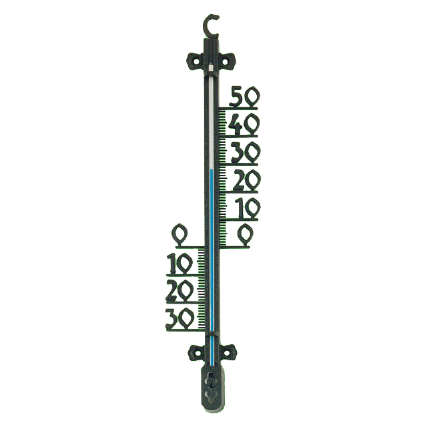 Jak se nazývá měřidlo na obrázku? Kterou veličinu jím měříme a jaké písmenné označení pro ni používáme? _________________________________________________________Jak přečteme zápis t = 15°C.__________________________________________________________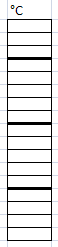 Do měřidel dokresli naměřené hodnoty.    12°C  17°C  99°CUrči z grafu, jaká teplota byla naměřena v daném čase. Zapiš do tabulky.Z tabulkových hodnot vypočítej aritmetický průměr (např.:5+4+9+2 = 20 20:4 = 5) a zakresli jej do grafu.Úkol č.1.: Z teplotních stupnic správně odečti hodnotu teploty.........°C				........°C				........°C........°C				........°C				........°C........°C				........°C				........°CÚkol č. 2.: Do teplotních stupnic zakresli předepsané teploty.32°C					-8°C					67°C28°C					-2°C					40,1°C21°C					37,7°C					-10°CČas6 h12h20 h24 hTeplota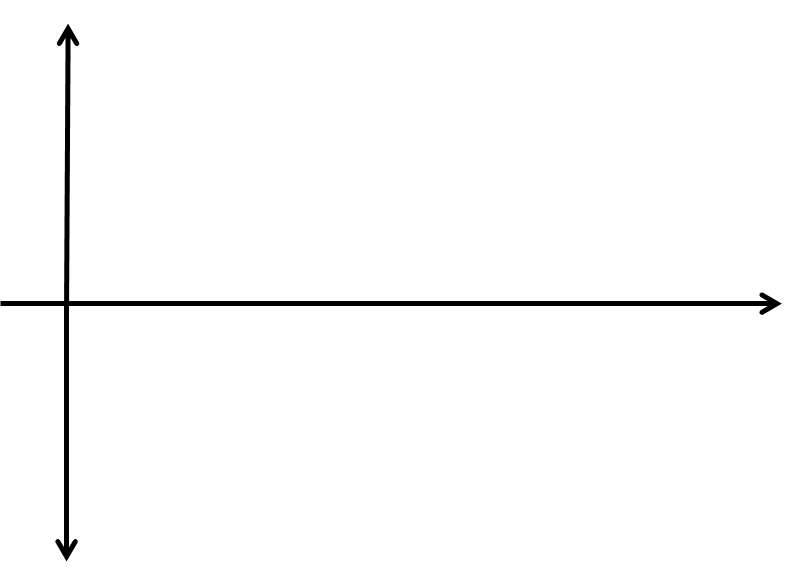 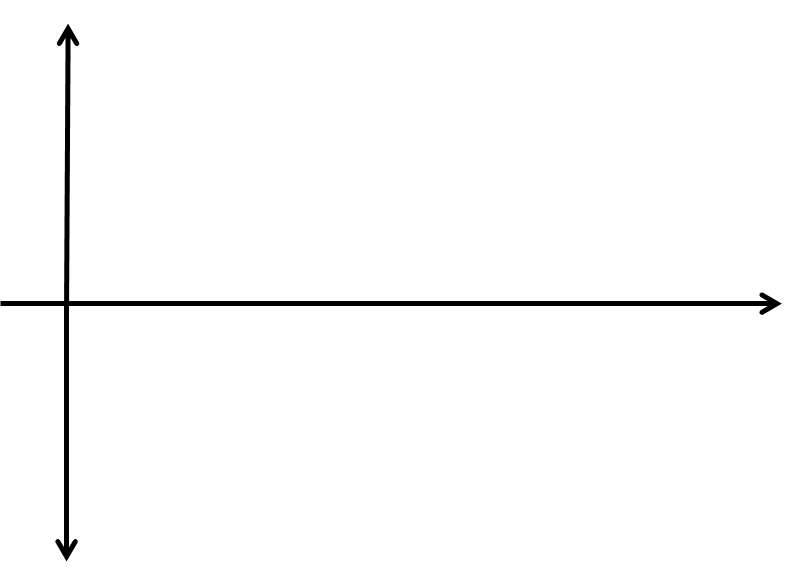 Graf závislosti teploty na časeGraf závislosti teploty na časeGraf závislosti teploty na časeGraf závislosti teploty na časeGraf závislosti teploty na časeGraf závislosti teploty na časeteplota[°C]54321024681012141618202224-1čas [h]-2-3-4-5-6-7